Салют на выпускной вечерОгонь издавна привлекает людей. Целые народы придают огню и фейерверкам особое, священное значение. Еще много лет назад салюты были неотъемлемой частью выполнения разных традиций и ритуалов. Сегодня день рождения, свадьба, выпускной и вообще, любой праздник становится особым и незабываемым лишь тогда, когда в небе расцветают магические разноцветные огни. Администрация города Санкт-Петербурга ежегодно ищет новые способы удивить вчерашних школьников, чтобы подарить им как можно больше положительных эмоций и впечатлений. Единственное, о чем можно сказать с уверенностью - это обязательное завершение мероприятий фейерверком на выпускной вечер.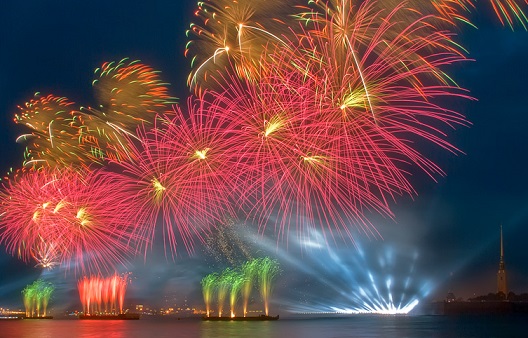 Присутствующие задерживают дыхание и с восторгом смотрят в небо, на котором происходит интересное действо. Ведь фейерверк - это изюминка праздника. А как может быть праздник без изюминки, без кульминации, если речь идет о выпускном вечере? К сожалению, запуск салютов приносит не только положительные эмоции, у такой забавы есть и другая сторона — опасность для здоровья детей.В результате игры с петардами, хлопушками, фейерверками и т.д. несовершеннолетние нередко причиняют телесные повреждения окружающим и самим себе. К примеру, получают серьёзные травмы зрения, ожоги рук, лица, теряют пальцы из-за своей невнимательности и несоблюдения самых простейших правил безопасности.75% фейерверков завозится в нашу страну из-за рубежа, из Китая. При этом большая часть пиротехнических устройств не отвечает требованиям безопасности, в составе их зачастую содержится порох, химические добавки и некоторое количество металла, что делает их не самыми безобидными развлечениями. Неисполнение правил эксплуатации или истекший срок годности пиротехники, а также оказавшиеся поблизости легковоспламеняющиеся материалы могут стать причиной пожара или другого несчастья.Пиротехнические изделия являются пожароопасными и (или) взрывоопасными, в связи с чем, их относят к 1-му классу опасных грузов по ГОСТ 19433.Категорически ЗАПРЕЩАЕТСЯ:* носить пиротехнические изделия в карманах;* разбирать пиротехнические изделия и подвергать их механическим воздействиям;* располагать пиротехнику вблизи от нагревательных приборов, особенно сушить промокшие фейерверки на батареях;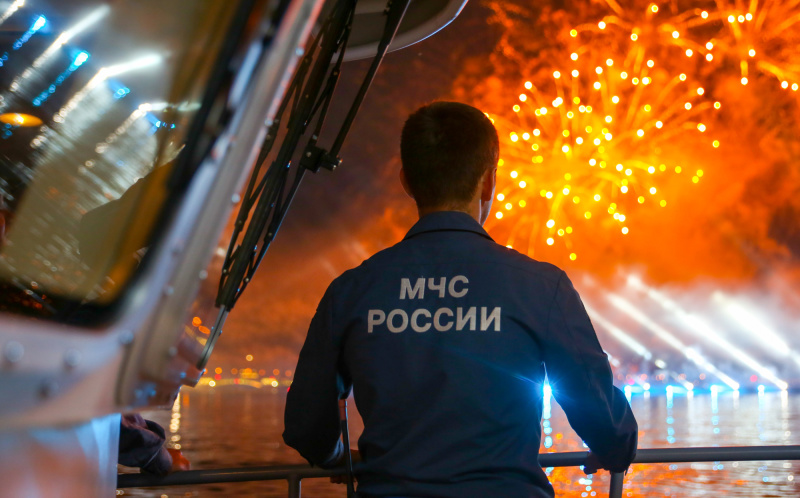 Уважаемые родители, проводите разъяснительные беседы со своими детьми о запрещении самостоятельных покупок пиротехники и её использования без контроля взрослых.Детям до 18 лет пользоваться петардами, фейерверками, хлопушками строго запрещено!Правила безопасности при использовании пиротехники взрослыми:Перед использованием пиротехники внимательно ознакомьтесь с инструкцией.Не используйте пиротехнику, если Вы не понимаете, как ею пользоваться, а инструкции не прилагается, или она написана на непонятном вам языке.Нельзя устраивать салюты ближе 20 метров от жилых помещений и легковоспламеняющихся предметов, под навесами и кронами деревьев.Нельзя носить петарды в карманах и держать фитиль во время поджигания около лица. Поджигать фитиль нужно на расстоянии вытянутой руки.Запрещено работать с пиротехникой в нетрезвом состоянии и курить рядом с пиротехническим изделием.Не направлять пиротехнические средства на людей и животных.Не применять салюты при сильном ветре.Не подходить ближе 15-20 метров к зажженным салютам и фейерверкам.Не использовать пиротехнику с истекшим сроком годности или дефектами.Не разбирать пиротехнические изделия и не подвергать их механическим воздействиям.Петарды должны применяться только лицами, достигшими 18 лет.Не оставлять без внимания детей, не давать им в руки пиротехнику.На основании действующего законодательства применение пиротехнических средств в общественных местах запрещено, и данное действие квалифицируется как мелкое хулиганство, влекущее за собой нарушение общественного порядка и спокойствия граждан.Управление по Приморскому району ГУ МЧС РОССИИ по СПБ